Об определении эксплуатирующей организации для содержания  и обслуживания бесхозяйных сетей водоснабжения и водоотведенияВ соответствии с Федеральным законом  «Об общих принципах организации местного самоуправления в Российской Федерации»,  Федеральным законом «О водоснабжении», схемой водоснабжения города Елабуги, соглашением о передаче части полномочий органов местного самоуправления городского поселения Елабужского муниципального района  органам местного самоуправления Елабужского муниципального района от 16.01.2017  и в целях обеспечения бесперебойного водоснабжения в границах территории города Елабуги, до признания права собственности на бесхозяйные объектыПОСТАНОВЛЯЕТ:1. Определить Открытое акционерное общество Особая экономическая зона промышленно-производственного типа «Алабуга» в качестве эксплуатирующей организации для содержания и обслуживания бесхозяйных сетей водоснабжения и водоотведения на территории города Елабуга Елабужского муниципального района.2.Утвердить перечень бесхозяйных сетей водоснабжения и водоотведения в городе Елабуга (приложение № 1,2).3. Организационному отделу Исполнительного комитета Елабужского муниципального района направить настоящее постановление эксплуатирующей организации  в течение трех дней со дня его подписания.4.Предложить Земельно-имущественной палате Елабужского муниципального района (Петров Е.Ю.) обеспечить проведение работ по постановке на учет в Управлении Федеральной службы государственной регистрации, кадастра и картографии по Елабужскому району  бесхозяйных сетей водоснабжения.5.  Настоящее постановление подлежит официальному опубликованию и  размещению  на официальном сайте Елабужского муниципального района  в информационно-телекоммуникационной сети "Интернет".6.Контроль за исполнением настоящего постановления возложить на заместителя руководителя Исполнительного комитета по строительству Ш.Г. Саффарова.Руководитель                                                                                 Р.Л. Исланов ИСПОЛНИТЕЛЬНЫЙ КОМИТЕТ ЕЛАБУЖСКОГО МУНИЦИПАЛЬНОГО РАЙОНАРЕСПУБЛИКИ ТАТАРСТАН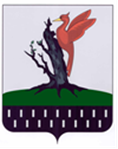 ТАТАРСТАН  РЕСПУБЛИКАСЫ АЛАБУГА  МУНИЦИПАЛЬРАЙОНЫ БАШКАРМА            КОМИТЕТЫПОСТАНОВЛЕНИЕКАРАР14 апреля 2017№ 443/1